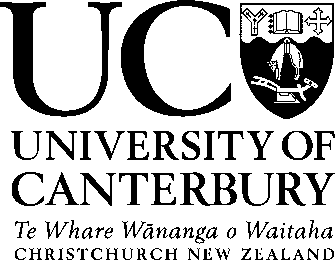 UNIVERSITY OF CANTERBURY FINAL REPORT ON PROJECT TO ANIMAL ETHICS COMMITTEE [Form updated November 2022 V.1]This form is required upon completion of all approved applications from the Animal Ethics Committee (AEC) to work on animals. If you do not submit a final report, if may delay approval of future applications.The purpose of this report is to provide the AEC with a record of your use of animals and what was achieved by your research project.  We are very much interested in your findings and to learn what you have achieved.Please send an electronic copy of the completed form to the Secretary of the Animal Ethics Committee – animal-ethics@canterbury.ac.nz Name(s) of applicant(s):	Department/School:  Email: AEC reference number of application: Title of application: A) What was the total number of animals approved for your project?What was the total number of animals used in your project? (Note: applicants are required to obtain AEC approval to use more animals than indicated in their approval letter)Explain why you did not need to use the total number of animals approved for your project?A) Please re-assess the grading of suffering experienced by the animals in your study. In the table below, list each procedure and the grading as they appeared in your approved application. Then add your new assessment of the grading, even if there was no change (add additional lines as needed). Include the impact of multiple procedures experienced by the same animal and the corresponding cumulative gradings.The grading scale is: No impact 	A 	(a manipulation of no or virtually no impact)Little impact 	B 	(a manipulation of minor impact and short duration)Moderate impact	C 	(a manipulation of minor impact and long duration or moderate impact and short duration)High impact	D 	(a manipulation of moderate impact and long duration or high impact and short duration) Very high impact 	E 	(a manipulation of high impact and long duration)B) Describe any change(s) in grading of suffering and your assessment for the change.C) Did you encounter any complications with procedures that were not outlined in the original application?Summarise (in lay terms) the main findings of your study and what you view as its contribution to your discipline:What outputs have resulted from this work (i.e., theses, publications, research seminars, conference presentations, etc.)?Thank you for your cooperation. _________________________________________________________________________Receipt of final report:Total number of animals used/approved for project:Approved (Chair, Animal Ethics Committee):	Date:Procedures (as listed in your approved application)Original gradingNew grading